                                              บันทึกข้อความ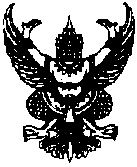 ส่วนราชการ	         โรงพยาบาลเวียงสาที่ นน ๐๐32.3/         วันที่  5 มีนาคม  ๒๕๖2เรื่อง     พฤติกรรมการมาปฏิบัติงานสายของบุคลากรเรียน	หัวหน้ากลุ่มงานประกันสุขภาพ แผนงานและยุทธศาสตร์	ในรอบเดือน กุมภาพันธ์  2562 มีบุคลากรในกลุ่มงานของท่าน มีพฤติกรรมการมาปฏิบัติงานสาย ตามรายละเอียดดังนี้           เพื่อตอบสนองต่อนโยบายการบริหารจัดการตามหลักธรรมาภิบาล จึงขอให้ท่านบริหารจัดการเพื่อปรับเปลี่ยนพฤติกรรมดังกล่าวของบุคลากร และรายงานผลการดำเนินงานตามกระบวนการตรวจสอบภายในต่อไป 	จึงเรียนมาเพื่อทราบและดำเนินการ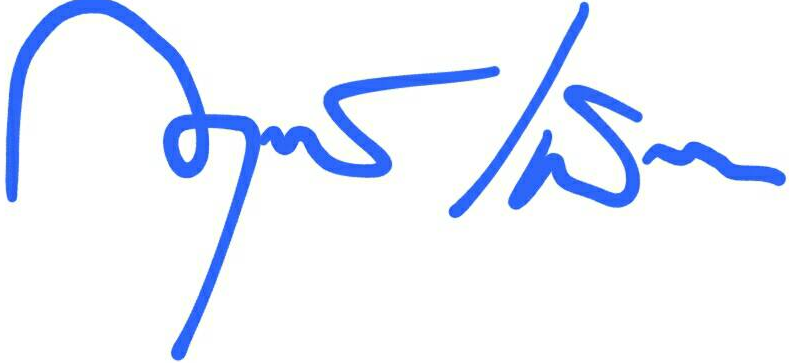 (นายกฤตพงษ์  โรจนวิภาต)ผู้อำนวยการโรงพยาบาลเวียงสา                                               บันทึกข้อความส่วนราชการ	        โรงพยาบาลเวียงสาที่ นน ๐๐32.3/        วันที่  5 มีนาคม  ๒๕๖2เรื่อง     พฤติกรรมการมาปฏิบัติงานสายของบุคลากรเรียน	หัวหน้ากลุ่มงานชันสูตร	ในรอบเดือน กุมภาพันธ์  2562 มีบุคลากรในกลุ่มงานของท่าน มีพฤติกรรมการมาปฏิบัติงานสาย ตามรายละเอียดดังนี้           เพื่อตอบสนองต่อนโยบายการบริหารจัดการตามหลักธรรมาภิบาล จึงขอให้ท่านบริหารจัดการเพื่อปรับเปลี่ยนพฤติกรรมดังกล่าวของบุคลากร และรายงานผลการดำเนินงานตามกระบวนการตรวจสอบภายในต่อไป 	จึงเรียนมาเพื่อทราบและดำเนินการ(นายกฤตพงษ์  โรจนวิภาต)ผู้อำนวยการโรงพยาบาลเวียงสา                                               บันทึกข้อความส่วนราชการ	           โรงพยาบาลเวียงสาที่ นน ๐๐32.3/	 วันที่   5 มีนาคม  ๒๕๖2เรื่อง     พฤติกรรมการมาปฏิบัติงานสายของบุคลากรเรียน	หัวหน้ากลุ่มงานผู้ป่วยนอก 	ในรอบเดือน กุมภาพันธ์  2562 มีบุคลากรในกลุ่มงานของท่าน มีพฤติกรรมการมาปฏิบัติงานสาย ตามรายละเอียดดังนี้              เพื่อตอบสนองต่อนโยบายการบริหารจัดการตามหลักธรรมาภิบาล จึงขอให้ท่านบริหารจัดการเพื่อปรับเปลี่ยนพฤติกรรมดังกล่าวของบุคลากร และรายงานผลการดำเนินงานตามกระบวนการตรวจสอบภายในต่อไป 	จึงเรียนมาเพื่อทราบและดำเนินการ(นายกฤตพงษ์  โรจนวิภาต)ผู้อำนวยการโรงพยาบาลเวียงสา                                                            บันทึกข้อความส่วนราชการ          	 โรงพยาบาลเวียงสาที่ นน ๐๐32.3/         วันที่  5 มีนาคม  ๒๕๖2เรื่อง     พฤติกรรมการมาปฏิบัติงานสายของบุคลากรเรียน	หัวหน้ากลุ่มงานกลุ่มงาน X-RAY	ในรอบเดือน กุมภาพันธ์  2562 มีบุคลากรในกลุ่มงานของท่าน มีพฤติกรรมการมาปฏิบัติงานสาย ตามรายละเอียดดังนี้         เพื่อตอบสนองต่อนโยบายการบริหารจัดการตามหลักธรรมาภิบาล จึงขอให้ท่านบริหารจัดการเพื่อปรับเปลี่ยนพฤติกรรมดังกล่าวของบุคลากร และรายงานผลการดำเนินงานตามกระบวนการตรวจสอบภายในต่อไป 	จึงเรียนมาเพื่อทราบและดำเนินการ(นายกฤตพงษ์  โรจนวิภาต)ผู้อำนวยการโรงพยาบาลเวียงสา                                              บันทึกข้อความส่วนราชการ	               โรงพยาบาลเวียงสาที่ นน ๐๐32.3/	     วันที่   5 มีนาคม  ๒๕๖2เรื่อง    พฤติกรรมการมาปฏิบัติงานสายของบุคลากรเรียน	หัวหน้ากลุ่มงานกลุ่มเวชปฏิบัติครอบครัว	ในรอบเดือน กุมภาพันธ์  2562 มีบุคลากรในกลุ่มงานของท่าน มีพฤติกรรมการมาปฏิบัติงานสาย ตามรายละเอียดดังนี้         เพื่อตอบสนองต่อนโยบายการบริหารจัดการตามหลักธรรมาภิบาล จึงขอให้ท่านบริหารจัดการเพื่อปรับเปลี่ยนพฤติกรรมดังกล่าวของบุคลากร และรายงานผลการดำเนินงานตามกระบวนการตรวจสอบภายในต่อไป 	จึงเรียนมาเพื่อทราบและดำเนินการ(นายกฤตพงษ์  โรจนวิภาต)                                                                 ผู้อำนวยการโรงพยาบาลเวียงสา                                              บันทึกข้อความส่วนราชการ	                  โรงพยาบาลเวียงสาที่ นน ๐๐32.3/	        วันที่  5 มีนาคม  ๒๕๖2เรื่อง    พฤติกรรมการมาปฏิบัติงานสายของบุคลากรเรียน	หัวหน้ากลุ่มงานบริหารทั่วไป	ในรอบเดือน กุมภาพันธ์  2562 มีบุคลากรในกลุ่มงานของท่าน มีพฤติกรรมการมาปฏิบัติงานสาย ตามรายละเอียดดังนี้            เพื่อตอบสนองต่อนโยบายการบริหารจัดการตามหลักธรรมาภิบาล จึงขอให้ท่านบริหารจัดการเพื่อปรับเปลี่ยนพฤติกรรมดังกล่าวของบุคลากร และรายงานผลการดำเนินงานตามกระบวนการตรวจสอบภายในต่อไป 	จึงเรียนมาเพื่อทราบและดำเนินการ(นายกฤตพงษ์  โรจนวิภาต)                                                                 ผู้อำนวยการโรงพยาบาลเวียงสา                                              บันทึกข้อความส่วนราชการ	                โรงพยาบาลเวียงสาที่ นน ๐๐32.3/	      วันที่  5 มีนาคม  ๒๕๖2เรื่อง    พฤติกรรมการมาปฏิบัติงานสายของบุคลากรเรียน	หัวหน้ากลุ่มงานฝ่ายการพยาบาล	ในรอบเดือน กุมภาพันธ์  2562 มีบุคลากรในกลุ่มงานของท่าน มีพฤติกรรมการมาปฏิบัติงานสาย ตามรายละเอียดดังนี้         เพื่อตอบสนองต่อนโยบายการบริหารจัดการตามหลักธรรมาภิบาล จึงขอให้ท่านบริหารจัดการเพื่อปรับเปลี่ยนพฤติกรรมดังกล่าวของบุคลากร และรายงานผลการดำเนินงานตามกระบวนการตรวจสอบภายในต่อไป 	จึงเรียนมาเพื่อทราบและดำเนินการ(นายกฤตพงษ์  โรจนวิภาต)                                                                 ผู้อำนวยการโรงพยาบาลเวียงสา                                              บันทึกข้อความส่วนราชการ	                 โรงพยาบาลเวียงสาที่ นน ๐๐32.3/	       วันที่   5 มีนาคม  ๒๕๖2เรื่อง    พฤติกรรมการมาปฏิบัติงานสายของบุคลากรเรียน	หัวหน้ากลุ่มงานรักษาความปลอดภัย	ในรอบเดือน กุมภาพันธ์  2562 มีบุคลากรในกลุ่มงานของท่าน มีพฤติกรรมการมาปฏิบัติงานสาย ตามรายละเอียดดังนี้         เพื่อตอบสนองต่อนโยบายการบริหารจัดการตามหลักธรรมาภิบาล จึงขอให้ท่านบริหารจัดการเพื่อปรับเปลี่ยนพฤติกรรมดังกล่าวของบุคลากร และรายงานผลการดำเนินงานตามกระบวนการตรวจสอบภายในต่อไป 	จึงเรียนมาเพื่อทราบและดำเนินการ(นายกฤตพงษ์  โรจนวิภาต)                                                                 ผู้อำนวยการโรงพยาบาลเวียงสาชื่อไม่ scanไม่สายสาย1-15นาทีสาย16-30นาทีสาย30นาทีขึ้นไปวันทำงานรวมพงศ์ธร  ปริกเพ็ชร11819ศุภกร  ธีระไพรพฤกษ์11819อาทิตย์  ดีนาน21719เขมิกา  เทพประสิทธิ์11819อมรรัตน์  โลกคำลือ11819อุเทน  ใจจะดี117119กมลทิพย์  ใกล้ชิด1919ปราณี   แก้วทิศ11819วรรณนิภา  สีรัง11819ศุภลักษณ์   บุญนำลาคลอดชื่อไม่ scanไม่สายสาย1-15นาทีสาย16-30นาทีสาย30นาทีขึ้นไปวันทำงานรวมเกศรินทร์   อินผ่อง11819ธนัฎชนก  น้อยใหญ่21719นงเยาว์  แสงอาทิตย์216119พิมพร  จินดาคำ11819ไพรวรรณ  วงศ์พุฒิ11819รุจิรา สีรัง21719อัญชลี  เหมือยมะโน11819อัศวิน  เล่าลือ11819ชื่อไม่scanไม่สายสาย1-15นาทีสาย16-30นาทีสาย30นาทีขึ้นไปวันทำงานรวมคำมอญ  อุตสาห์11819ณัฏฐปภัส กุณพันธ์21719ดวงรัตน์   พญาพรหม18119ทองจิน  สวนนันท์116219บัวผัน  อุตสาห์216119ประชัน  จันทร์ท่าฬ่อ117119พัทยา   มานะกิจ21719พิธพร  อุ่นเรือน117119วิลาวัลย์  ชูจันทร์216119ศุภิสรา เฟื่องฟู21719สยุมพร  สมประสิทธิ์21719อนงค์  พูใบ2119อัจฉรา  เค้าไพบูลย์1919จงจิตร  คันธะเรศย์215219เตือนใจ  ใจจะดี11819วราภรณ์  คำลือ1919สุธีรา  กุศล21719จิราพร  มงคลประเสริฐ18119ชื่อnot scanไม่สายสาย1-15นาทีสาย16-30นาทีสาย30นาทีขึ้นไปแสกนนิ้ว(วัน)วันทำงานรวมจรูญ  ซุยหาญ1181819ชาลี  ปริกเพชร2171719สุเชษฐ์  ณ  ฝั้น191919ชื่อnot scanไม่สายสาย1-15นาทีสาย16-30นาทีสาย30นาทีขึ้นไปวันทำงานรวมจารุ  ชนะภัย21719จุรีรัตน์  พิมสาร117119เจษฏากร แก้วมา21719ชุติมา ปัญญา31619ธีรพงศ์    คันธใส117119พิชญวดี   ใจสุภาพ11819พิเชษฐ์   แก้วใหม่116219วิไลวรรณ บุญธรรม117119เวณิกา  โนทา11819เอมอร ไชยคำ1919นพรัตน์   ศรีตนชัย11819วรารัตน์ สีสนิท11819อภิรดี   นิ่มใหม่1919ชื่อnot scanไม่สายสาย1-15นาทีสาย16-30นาทีวันทำงานรวมกอบกาญจน์  มณีวรรณ์1919ขวัญเรือน มาละวัง11819จริยา   คำมุง116219จาริณี พุฒิมา21719แจ้ เฟื่องฟู21719ทับทิม ลี้ตระกูล117119ปยุดา  ฝายนันชัย11819ประภา  แก้วใหม่216119เยาวลักษณ์  ดิลกธนานันท์117119วิทยา  ศรีวิชัยอินทร์11819สมพงษ์  คำศิลา215119สว่าง   บุญปัน21719สุมาลี  อนุรุด21719ฬชตะ  พลวัฒนภรณ์216119อนงค์  อินสอน11819ชื่อnot scanไม่สายสาย1-15นาทีสาย16-30นาทีสาย30นาทีขึ้นไปวันทำงานรวมกัลทลี   ไชยศิลป์21719กฤษณา  บุณโยประการ21719ธนันยพร  มินทะนา117119ชื่อnot scanไม่สายสาย1-15นาทีสาย16-30นาทีสาย30นาทีขึ้นไปวันทำงานรวมณัฐพล  ต๊ะน้อย216719ธีรพล อิสระ316519ยอน  สุประการ316419